Witajcie Kochani! Zapraszamy na zdalne zajęcia świetlicowe w dniach od 6 do 8 kwietnia.ZAJĘCIA TEMATYCZNE Wielkanoc - Przygotowania do Wielkanocy      Wielkanoc jest pamiątką zmartwychwstania Jezusa Chrystusa i zwycięstwa życia nad śmiercią. Obchodzona jest w pierwszą niedzielę po pierwszej wiosennej pełni Księżyca. Jest świętem ruchomym.  Wielkanoc najwcześniej może przypadać 22 marca, a najpóźniej 25 kwietnia.Wielkanoc oznacza odrodzenie i zmartwychwstanie, dlatego jej symbolem jest jajko - symbol życia.      Skoro wiosna, to i wiosenne porządki. Kiedyś, u dawnych Słowian, wraz z nadejściem mocniejszych promieni słońca i budzeniem się przyrody do życia, ludzie wyganiali ze swych domów brud, choroby i... grzechy. To było takie oczyszczenie przed nowymi narodzinami natury.Wielkanoc to najstarsza uroczystość chrześcijańska. Przez wieki powstało mnóstwo zwyczajów wielkanocnych. Wiele z nich przetrwało do dziś. W Polsce obchodzimy Niedzielę Palmową, której tradycją jest święcenie w kościele wielkanocnej palmy na pamiątkę wjazdu Jezusa do Jerozolimy. Taka palemka to także symbol odradzającego się życia. Kiedyś wykonywano ją samodzielnie                        m.in. z trzciny, wierzby, ziół, bukszpanu oraz sztucznych i suszonych kwiatów. Obecnie jednak coraz więcej osób decyduje się na kupno gotowej już palmy. W Niedzielę Palmową w niektórych miastach odbywają się także specjalne procesje z tej okazji. Święto to rozpoczyna także okres przygotowań duchowych do świąt, będącego wyciszeniem, skupieniem i przeżywaniem męki Chrystusa. W Polsce Niedziela Palmowa obchodzona jest od średniowiecza.Co ciekawe, od 1986 roku zgodnie z wolą papieża Jana Pawła II, w Niedzielę Palmową obchodzony jest też Światowy Dzień Młodzieży. Ważnym elementem przygotowania do świąt jest robienie pisanek. Istnieją różne metody dekorowania jajek lub wydmuszek: pisanki można malować farbami, flamastrami, można farbować je w łupinach cebuli, buraku, oklejać włóczką lub zdobić naklejkami.  Zobacz jak dawniej w Polsce malowano pisanki:https://www.youtube.com/watch?v=AMYBRHXvKL8https://www.youtube.com/watch?v=12XSf6XzMs8https://www.youtube.com/watch?v=Agje0OXP1Mw Obejrzyj wielką galerię przepięknych pisanek z całego świata. Wzory wielu z nich są naprawdę zachwycające, zwłaszcza te oklejone barwnymi koralikami. Tę niezwykłą wystawę pisanek zorganizowano w Operze i Filharmonii Podlaskiej w Białymstoku:https://gk24.pl/wielkanoc-niezwykle-pisanki-z-calego-swiata-te-wzory-sa-zachwycajace-zdjecia/ga/c1-11984158/zd/35190609 Zaproś do zabawy domowników. Zróbcie wydmuszki z jajek- należy szpilką, cyrklem lub igłą nakłuć jajko z góry i z dołu, tak żeby powstały niewielkie otworki. Następnie dmuchamy w  górny otworek, wydmuchując zawartość dolnym otworkiem, najlepiej do miseczki (jajka wykorzystajcie do jajecznicy lub upieczcie szybki biszkopt). Jeśli nie wiecie, jak się do tego zabrać - polecam instrukcję:https://www.youtube.com/watch?v=HTscWeJhmoY Wydmuszki gotowe! Dekorujemy według własnego pomysłu, możecie poszukać podpowiedzi na kanałach YouTube.Zajrzyjcie tutaj: https://www.youtube.com/watch?v=zo6FWbsXI5U  - poznacie cztery szybkie i fajne sposoby malowania pisanek. Życzymy wesołej rodzinnej przedświątecznej zabawy!Święconka w Wielką Sobotę   W Wielką Sobotę tradycyjnie święcimy pokarm na świąteczny stół. Do wiosennie przystrojonego (np. listkami bukszpanu czy stokrotkami) koszyczka z bożymi darami pakujemy:-  kiełbasę (symbolizuje dostatek), - chrzan (w tradycji chrześcijańskiej symbolizuje pokonanie goryczy męki Chrystusa), - sól (zapewnia trwałość i chroni życie), - chleb (symbolizujący Chrystusa - chleb życia),-  wodę (obmywa nas     z grzechów), - wielkanocnego baranka (symbol Baranka Bożego, czyli Jezusa)- dużo jajek (symbolizują nowe życie, dostatek, szczęście oraz zdrowie).  Tymi poświęconymi produktami dzielimy się kolejnego dnia, czyli w niedzielę, przy świątecznym śniadaniu.    W tym roku, ze względu na panującą sytuację, pozostaniemy w domach. Nie będzie też święcenia pokarmów przez Internet. Rezurekcja i wielkanocne świąteczne śniadanie     Zanim jednak zasiądziemy do stołu, wiele rodzin wita Wielką Niedzielę w kościele na tzw. rezurekcją. Ta odprawiana wczesnym rankiem msza św. kiedyś była wpisana w obrzęd wyganiania wiedźm ze wsi – gdy kapłan śpiewał „Alleluja”, z kościoła uciekały czarownice w obawie, że stracą swoją moc władania czarami.Tradycją rezurekcyjną jest strzelanie z petard - hałasy symbolizują odgłosy kamieni zasłaniających grób, pękających w czasie zmartwychwstania.     Zgodnie z zaleceniem arcybiskupa, pozostaje nam pobłogosławienie sobie potraw tuż przed śniadaniem wielkanocnym. Każda rodzina odmówi sobie modlitwy załączone do zarządzenia arcybiskupa.- To powinno być takie rodzinne, domowe nabożeństwo - mówi ks. Sołtys. - Przewodniczyć mu powinna głowa rodziny lub najstarszy w rodzinie, każdy sam zdecyduje, kto w jego domu taką role prowadzącego powinien odegrać.Arcybiskup zaleca, by taka osoba zapaliła na stole świecę i wypowiedziała słowa: "Chrystus zmartwychwstał. Alleluja, a wszyscy powinni odpowiedzieć: "Prawdziwie zmartwychwstał. Alleluja".Następnie ktoś z domowników powinien odczytać tekst Pisma Świętego.Może to być:
Tes 5, 16-18:Zawsze się radujcie. Bracia i siostry, posłuchajcie słów świętego Pawła Apostoła do Tesaloniczan. Zawsze się radujcie, nieustannie się módlcie. W Każdym położeniu dziękujcie, taka jest bowiem wola Boża w Jezusie Chrystusie względem was.Albo
Mt 6, 31ab.32b-33:Nie troszczcie się zbytnio i nie mówcie: co będziemy jeść? Bracia i siostry, posłuchajmy słów Ewangelii według świętego Mateusza. Jezus powiedział do swoich uczniów: „Nie troszczcie się zbytnio i nie mówicie: co będziemy jeść? co będziemy pić? Przecież Ojciec wasz niebieski wie, że tego wszystkiego potrzebujecie. Starajcie się naprzód o królestwo Boga i o Jego sprawiedliwość, a to wszystko będzie wam dodanePotem prowadzący to domowe nabożeństwo odmówi taką modlitwę:
Módlmy się. Z radością wysławiamy Ciebie, Panie Jezu Chryste, który po swoim zmartwychwstaniu ukazałeś się uczniom przy łamaniu chleba. Bądź z nami, kiedy z wdzięcznością spożywać będziemy te dary, i jak dzisiaj w braciach przyjmujemy Ciebie w gościnę, przyjmij nas jako biesiadników w Twoim królestwie. Który żyjesz i królujesz na wieki wieków.     Wielkanocne śniadanie to prawdziwa uczta. Zaczyna się od dzielenia jajkami. Na świątecznym stole obowiązkowo żurek z jajkiem, białą kiełbasą i zabielony śmietaną oraz obficie przyprawiony chrzanem. W niektórych domach jest barszcz biały z jajkiem albo zupa chrzanowa z jajkiem                                i boczkiem.Poza tym Polacy jedzą domowe potrawy mięsne i samodzielnie przygotowane wędliny                                    w towarzystwie jajek faszerowanych lub w majonezie oraz sałatki jarzynowej z majonezem. Na deser serwowany jest pięknie zdobiony mazurek, tradycyjna babka wielkanocna lub sernik .Jajka jako symbol nowego życia i zmartwychwstania pełnią ważną rolę w zwyczajach wielkanocnych. Gdy rozkruszymy je w kątach domu (zwyczaj jeszcze podtrzymywany w wiejskich domostwach), odstraszymy tak myszy; jeśli rozrzucimy skorupki w ogrodzie, zapewnimy urodzaj, a darując pisankę komuś bliskiemu zdradzamy się ze swoimi gorącymi uczuciami.Lany poniedziałek     Po dniu biesiadowania, przychodzi dzień wzajemnego odwiedzania się. Wielki Poniedziałek upływa pod znakiem goszczenia się u bliskich oraz przyjmowania gości w swoim domu („Gość w dom. Bóg                          w dom”). Na wsiach gospodarze objeżdżają pola końmi, by zapewnić urodzaj.Ale Wielki Poniedziałek dla dzieci to przede wszystkim śmigus-dyngus, który również wpisuje się                       w zwyczaj wzajemnych wizyt u rodziny i znajomych. Nie zdziw się więc, gdy o świcie w Wielki Poniedziałek obudzi cię zimy strumień wody. No i nie złość się! Przecież śmigus-dyngus to zabawa                           o charakterze ludycznym, czyli dającym radość.Przyjęło się myśleć, że oblewanie wodą zapobiega chorobom i sprzyja płodności w najbliższym roku. A jeśli nie chcesz być totalnie mokra czy mokry, wykup się najpiękniejszymi pisankami. Na to pozwala wielkanocny zwyczaj i z tym wiąże się nazwa „dyngus” - od niemieckiego słowa „dingen”, czyli „wykupywanie się”.     W obecnej sytuacji musimy zadowolić się śmigusem w domu. Ustalcie wspólne zasady, np. parę kropelek  wody a nie całe wiadro, by nie zalać sąsiadów!Posłuchajcie piosenek o Wielkanocy i przygotowaniach do niej:https://www.youtube.com/watch?v=e3zuosDT3K4 https://www.youtube.com/watch?v=9pCJGz1jOzk https://www.youtube.com/watch?v=OCmZrAz3t-U https://www.youtube.com/watch?v=XuCRqaZDhEE https://www.youtube.com/watch?v=B3AVIa8MJbQ ŚWIATOWY DZIEŃ CZEKOLADY – 12 kwietnia     Światowy Dzień Czekolady obchodzony jest 7 lipca, ale w Polsce czekolada ma swoje święto także 12 kwietnia. Statystyczny Polak zjada w ciągu roku nawet do 6,3 kg tego słodkiego, kakaowego wyrobu.      Początków kakaowej przekąski należy szukać w Ameryce Łacińskiej. Tam też, już ok. 4000 lat temu, wytwarzano napoje z ziaren kakaowca. Stosowano je w trakcie ceremonii religijnych i jako lekarstwo. Ziarna, z których produkuje się czekoladę, trafiły do Europy za pośrednictwem pierwszych podróżników z Hiszpanii. Mniej więcej w połowie XVI w., pierwowzory pitnej czekolady robiły się coraz bardziej popularne w Europie. I chociaż mogli sobie na nią pozwolić jedynie najbogatsi                                         i duchowni, to coraz szybciej zyskiwała sławę we wszystkich państwach ówczesnej Europy. Natomiast czekoladę w postaci znanych nam dzisiaj tabliczek wynaleziono w dziewiętnastym wieku.Od tamtej pory, po czasy obecne, zaczęto wytwarzać wielorakie wzory, różnokolorowe odmiany tej słodkiej przekąski i dodawać do niej m.in. rodzynki, orzechy i bakalie, które zastygały w czekoladowej masie.     Z badań wynika, że w czekoladzie możemy znaleźć nawet kilkaset substancji mających dobroczynny wpływ na nasze zdrowie, m.in. żelazo, magnez, potas, błonnik czy antyoksydanty.                      W czekoladzie mlecznej i białej znajdziemy również większą ilość wapnia. Za najzdrowszą odmianę, jest uważana czekolada gorzka. Ten smakołyk ma doskonały wpływ na nasz nastrój, samopoczucie                 i myślenie – działa energetyzująco i pomaga w sytuacjach wzmożonego zapotrzebowania na węglowodany np. podczas intensywnego biegu czy w trakcie górskiej wędrówki. Innymi słowy – czekolada jest dobra na wszystko!Zróbcie sobie domowe święto czekolady i degustujcie różne smakiWykorzystajcie bardzo łatwy przepis na pyszną domową czekoladę!- 250g masła lub margaryny- 1/2 szklanki wody- 2 szklanki cukru- 4 łyżki kakao- 1 opakowanie mleka w proszku ( chodzi o mleko w przeźroczystym, granatowym woreczku, lub ,,Łaciate" z Biedronki - mleko niegranulowane )   Wodę, masło i cukier zagotować, rozpuścić cukier, dodać kakao. Ostudzić. Do letniego płynu wsypywać stopniowo mleko i mieszać łyżką.  Możecie dodać do masy ulubione bakalie, pokruszyć wafle czy ciasteczka.Małą blaszkę wyłożyć papierem, rozprowadzić czekoladę. Pozostawić do wystygnięcia,  włożyć na noc do lodówki lub w chłodne miejsce.Pokroić w kostkę. Przełożyć do pojemnika, papierem śniadaniowym (nie zbyt szczelnie) i tak pozostawić jeszcze na kilka godzin. Po tym zabiegu osuszona czekolada jest idealna do jedzenia.  Smacznego!KREATYWNE ZABAWY PLASTYCZNE I NIE TYLKO – ROZWIJANIE ZAINTERESOWAŃWITAMY WIELKANOC – ZAJĄC Potrzebne będą – mały ręczniczek lub ściereczka np. z mikrofibry (ok. 30 cm x 30 cm; może być też inny wymiar), gumki recepturki, ruchome oczka samoprzylepne lub zwykłe do przyklejenia na taśmie samoprzylepnej, jeśli nie ma to wystarczą kolorowe lub zwykłe szpilki. Oczka i nosek możemy wyciąć z papieru, waty lub innego materiału i przypiąć szpilkami, ogonek z waty.Jest to pomysł na szybką, łatwą w wykonaniu świąteczną dekorację. Możesz udekorować tak łazienkę.Jeśli nie posiadacie kwadratowego ręczniczka czy ściereczki, możecie wykorzystać prostokątny. Pozawijajcie nierówności, tak by je schować, na pewno wyjdzie Jeżeli macie większe gumki, owińcie je kilka razy. Link do instrukcji krok po kroku: https://www.youtube.com/watch?v=fUxlq7RM7ywŚWIĄTECZNA DEKORACJA STOŁU – ZAJĄCZKI  Z SERWETEKZaproś do zabawy wszystkich domowników; razem stworzycie łatwą do wykonania i piękną dekorację wielkanocnego stołu. Wystarczy papierowa serwetka, dodatkowo sznurek lub wstążka do przewiązania i gotowe:https://www.youtube.com/watch?v=yvAzi22VUiYhttps://www.youtube.com/watch?v=muekT5tsstw WŁASNE PRACE PLASTYCZNE DO WYBRANEJ MUZYKI (ćwiczenia rozwijające wyobraźnię).                        Muzyka-  sztuka organizacji struktur dźwiękowych  w czasie. Jedna z dziedzin sztuk pięknych, która wpływa na psychikę i emocje człowieka przez dźwięk .Muzyka jest jednym z przejawów ludzkiej kultury. Można przyjąć, że muzyka od zawsze towarzyszyła człowiekowi w pracy, zabawie, odpoczynku oraz w obrzędach, najpewniej również od początku łączona była z tańcem i słowem.                     Z początku muzyka służyła celom praktycznym – pomagała w pracy zespołowej, była formą komunikacji, później stała się także elementem tożsamości zbiorowej (np. muzyka góralska, regionalna muzyka ludowa). Z czasem wykształciła się jako jedna z gałęzi sztuki. Na kartce papieru za pomocą farb stwórz najpiękniejszy ,niepowtarzalny obraz do wybranej przez siebie muzyki.ĆWICZENIA TEATRALNE Spróbujcie założyć  hodowlę fasoli  Poznacie warunki jakie muszą być spełnione, żeby roślinka wykiełkowała.  Potrzebne będzie przeźroczyste naczynie, gaza, woda i fasola. Jedną roślinkę hodujemy na parapecie z dostępem do światła a drugą bez dostępu do światła.  Sami przekonacie  się w jakich warunkach roślinki wykiełkują,  wyciągnijcie wnioski https://youtu.be/8WLNOBhVJVs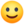 Gdy zasadziłeś fasolki to zatańcz z nami taniec ” Polka- fasolka” .https://www.youtube.com/watch?v=Zz19y1SKgc8Zachęcam  Cię do nauczenia się piosenki o wiośnie https://youtu.be/EDdGL1jxCdU (Jestem wiosna - Halina Sokołowska) jest radosna i pozytywnie nastraja .Zaproponuję kilka zabaw i mam nadzieję, że spodobają Ci się . Pierwsza z nich to "wiosenne dźwięki" . Zaproś kogoś bliskiego, ciekawe, czy rozpoznają  odgłosy ptaków jakie przylatują na wiosnę, szum wiatru, deszczu, kumkanie żab. Ciekawie, ale głośno można spędzić czas w czasie zabawy w "wiosenną orkiestrę" tu używamy rzeczy codziennego użytku (pokrywki czy garnki dla odważnych) np. gazety, kredki klocki itp. Można przy okazji poćwiczyć rytm np. Dwa razy gazeta raz ręce, dwa razy gazeta raz ręce itd.  Wymyśl też sam jakąś melodie .Kolejna zabawę jaką mogę zaproponować to" skąd dochodzi dźwięk ". Musisz mieć zawiązane oczy, ktoś bliski idzie przed Tobą i uderza o dwa klocki o siebie. W ten sposób wskazuje CI drogę.  Kieruj się słuchem. Tylko zwracaj  uwagę na bezpieczeństwo oczywiście Coś dla spożytkowania energii -  można zrobić tor laserowy w domu, przyklejając sznurek czy włóczkę do futryny, szafki, stołu, nóg od krzeseł (taka pajęczyna jak robi Spiderman) a potem  musisz  między nią przejść (dorośli też mogą) .ZABAWY LOGOPEDYCZNE I POPRAWIAJĄCE KONCENTRACJĘZABAWA NA POPRAWĘ KONCENTRACJI - PRZYPOMINANIE - zabawna gra, która pobudza pamięć i ćwiczy koncentrację. Może być dowolnie  modyfikowana. Można zacząć od polecenia: przypomnij sobie imiona wszystkich sąsiadów, którzy noszą okulary. Mózg musi się nieźle nagimnastykować, żeby odtworzyć takie informacje.ZABAWA NA POPRAWĘ KONCENTRACJI-  ŻONGLOWANIE - wystarczą dwie lub trzy piłeczki (zamiast piłek mogą być zwinięte w kłębek skarpetki, by móc bardzo efektywnie trenować zarówno wzrok (widzenie peryferyjne), jak i umysł. Przerzucając piłeczki nasze półkule współpracują i synchronizują swoją pracę, co w efekcie przyczynia się do budowy nowych połączeń między nimi, a to w sposób naturalny wspomaga jakość pracy mózgu.ŁAMIGŁÓWKI DLA DZIECI DO DRUKUhttps://www.google.com/search?sxsrf=ALeKk03mY-DrBVIy04u2umfo26c4PXQKBA:1585171904088&q=%C5%82amig%C5%82%C3%B3wki+dla+dzieci+10-12+lat+do+druku&tbm=isch&source=univ&sa=X&ved=2ahUKEwjkyoDCybboAhVG_SoKHWE_CLQQsAR6BAgKEAE&biw=1366&bih=635https://czasdzieci.pl/dodruku/id,1af2-lamiglowki.htmlROZWIĄZUJEMY REBUSY https://www.google.com/search?sxsrf=ALeKk00jITN82WXzuLS0CyTy8I9VNeSn5Q:1585171760715&q=rebusy+dla+dzieci+do+druku&tbm=isch&source=univ&sa=X&ved=2ahUKEwii-tH9yLboAhXEpYsKHSUqDBcQsAR6BAgKEAE&biw=1366&bih=635GRY PLANSZOWE DO DRUKU Z ZASADAMIhttps://www.mjakmama24.pl/dziecko/zabawa/gra-panstwa-miasta-pobierz-do-pdf-druku-aa-D3cD-sHph-ZPtH.htmlKREATYWNE ZABAWY W DOMU https://mojedziecikreatywnie.pl/pobieranie/LUBIĘ SIĘ UCZYĆ1.MATEMATYKA JEST ŁATWA – MNOŻENIE PRZEZ 9 do 90 NA PALCACHhttps://www.youtube.com/watch?v=D5lYzN2EH1M 2. UKŁADANIE KWADRATÓW:    
https://gwo.pl/eksperymentarium-square-it-ukladanie-kwadratow-p4666   

3. TABLICZKA MNOŻENIA:
https://gwo.pl/eksperymentarium-m-tabliczka-mnozenia-p4363JA TO WIEM! SKĄD SIĘ BIORĄ CHMURY?Zapraszamy do obejrzenia bajki edukacyjnej:  https://www.youtube.com/watch?v=PVGjzJYrMdM https://www.youtube.com/watch?v=WYIGCgYpFRE ŚWIAT WOKÓŁ NASZIEMIA NASZYM DOMEM – EKOLOGICZNY DOM    https://www.youtube.com/watch?v=PYd88-RyaLs PRZYDATNE LINKIKolorowanki i malowanki wielkanocne do druku on-linehttps://miastodzieci.pl/kolorowanki/https://czasdzieci.pl/kolorowanki/id,2384a1-minecraft.htmlUczymy się, śpiewamy i tańczymy na YouTube / nauka poprzez zabawę /https://www.youtube.com/watch?v=cg3Iwn17FI4https://www.youtube.com/channel/UCiKyaz55RRgklee6KcUyJjghttps://www.youtube.com/watch?v=plug6OIrxRMhttps://www.youtube.com/watch?v=yxVMhKt-cvIhttps://www.youtube.com/watch?v=5IQBQBvgjrghttps://www.youtube.com/watch?v=Wug8EPjIChYhttps://www.youtube.com/watch?v=trY1_BpfM2IKreatywne zabawy w domuhttps://mojedziecikreatywnie.pl/pobieranie/Zabawy plastyczne dla wszystkichhttps://mojedziecikreatywnie.pl/2016/06/prace-plastyczne/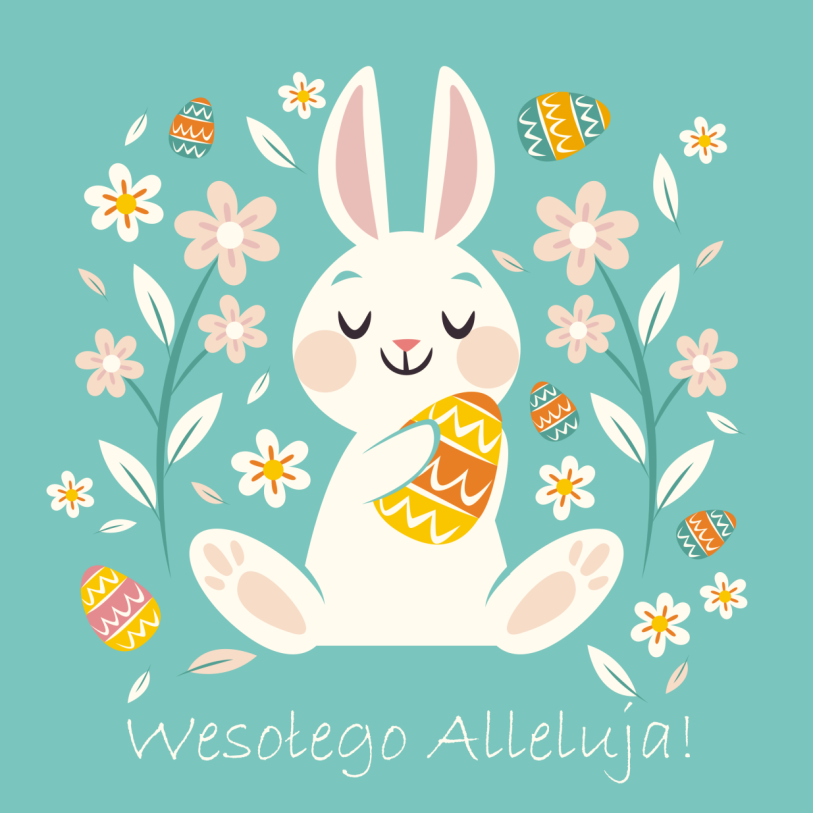 ŻYCZYMY WAM I WASZYM RODZINOM                                                                                                         WESOŁYCH, ZDROWYCH I SPOKOJNYCH ŚWIĄT WIELKANOCNYCH!https://www.youtube.com/watch?v=7B9ydw5dXQA 